物联中国年度盛典—寻找最具影响力、最具投资价值物联网项目投资商报名表新华网将对您的信息予以保密，新华网将使用您提供的数据与您取得联系，新华网可能会将您的数据提供给第部分第三方。您的信息将仅用于本文所述活动之目的。您可提交项目路演材料到指定申报邮箱68@iotfair.net，也可致电活动承办单位厦门市物联网行业协会（0592-5711959），或登陆活动官方网站（www.iotfair.net）获取更多报名详细资讯。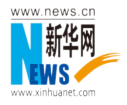 公司名称（中）（中）（中）（中）（中）国别地区公司名称（英）（英）（英）（英）（英）国别地区地址邮编E-mail电话手机传真成立时间注册资金投资类型□ 创业种子企业      □ 初具规模企业  □ 即将上市企业□ 创业种子企业      □ 初具规模企业  □ 即将上市企业□ 创业种子企业      □ 初具规模企业  □ 即将上市企业□ 创业种子企业      □ 初具规模企业  □ 即将上市企业□ 创业种子企业      □ 初具规模企业  □ 即将上市企业□ 创业种子企业      □ 初具规模企业  □ 即将上市企业□ 创业种子企业      □ 初具规模企业  □ 即将上市企业公司简介（请详细填写，可另附纸）（请详细填写，可另附纸）（请详细填写，可另附纸）（请详细填写，可另附纸）（请详细填写，可另附纸）（请详细填写，可另附纸）（请详细填写，可另附纸）意向投资行业□ 智慧城市    □ 智慧社区    □ 智慧家居    □ 智能物流    □ 智慧交通□ 智能硬件    □ 安全溯源    □ 智慧环保    □ 智慧医疗    □ 智能机器人□ 安防监控  □ 智慧教育    □ 公共服务    □ 数字标牌    □ 科研院所□ 通信及网络设备             □ 其他□ 智慧城市    □ 智慧社区    □ 智慧家居    □ 智能物流    □ 智慧交通□ 智能硬件    □ 安全溯源    □ 智慧环保    □ 智慧医疗    □ 智能机器人□ 安防监控  □ 智慧教育    □ 公共服务    □ 数字标牌    □ 科研院所□ 通信及网络设备             □ 其他□ 智慧城市    □ 智慧社区    □ 智慧家居    □ 智能物流    □ 智慧交通□ 智能硬件    □ 安全溯源    □ 智慧环保    □ 智慧医疗    □ 智能机器人□ 安防监控  □ 智慧教育    □ 公共服务    □ 数字标牌    □ 科研院所□ 通信及网络设备             □ 其他□ 智慧城市    □ 智慧社区    □ 智慧家居    □ 智能物流    □ 智慧交通□ 智能硬件    □ 安全溯源    □ 智慧环保    □ 智慧医疗    □ 智能机器人□ 安防监控  □ 智慧教育    □ 公共服务    □ 数字标牌    □ 科研院所□ 通信及网络设备             □ 其他□ 智慧城市    □ 智慧社区    □ 智慧家居    □ 智能物流    □ 智慧交通□ 智能硬件    □ 安全溯源    □ 智慧环保    □ 智慧医疗    □ 智能机器人□ 安防监控  □ 智慧教育    □ 公共服务    □ 数字标牌    □ 科研院所□ 通信及网络设备             □ 其他□ 智慧城市    □ 智慧社区    □ 智慧家居    □ 智能物流    □ 智慧交通□ 智能硬件    □ 安全溯源    □ 智慧环保    □ 智慧医疗    □ 智能机器人□ 安防监控  □ 智慧教育    □ 公共服务    □ 数字标牌    □ 科研院所□ 通信及网络设备             □ 其他□ 智慧城市    □ 智慧社区    □ 智慧家居    □ 智能物流    □ 智慧交通□ 智能硬件    □ 安全溯源    □ 智慧环保    □ 智慧医疗    □ 智能机器人□ 安防监控  □ 智慧教育    □ 公共服务    □ 数字标牌    □ 科研院所□ 通信及网络设备             □ 其他具体洽谈项目参会者职 务手机手机手机E-mailE-mailE-mail